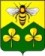   ДУМА САНДОВСКОГО МУНИЦИПАЛЬНОГО ОКРУГАТверская областьРЕШЕНИЕ27.04.2022                                           пгт. Сандово                                                 № 15 О внесении изменений в решение Думы Сандовского муниципального округа от 29.12.2020 № 84 «Об утверждении Положения о муниципальной службе в Сандовском муниципальном  округе  Тверской области»	В соответствии с Федеральным законом от 06.10.2003№ 131-ФЗ «Об общих принципах организации местного самоуправления в Российской Федерации», Федеральным законом от 02.03.2007 № 25-ФЗ «О муниципальной службе в Российской Федерации», законом Тверской области от 09.11.2007№ 121-ЗО «О регулировании отдельных вопросов муниципальной службы в Тверской области», Дума Сандовского муниципального округа,РЕШИЛА:	1.Внести в Приложение № 8 к Положению о муниципальной службе в Сандовском муниципальном округе Тверской области, утвержденное решением Думы Сандовского муниципального округа от 29.12.2020 № 84, (в редакции решения от 02.07.2021 № 122, от 14.12.2021 № 148) следующие изменения:	1.1. в пункте 5 слово «Объявление» заменить словом «Информация»; 	1.2. подпункт 6  изложить в следующей редакции:« 6. Информация о проведении конкурса должна содержать следующие сведения:	а) наименование группы должностей муниципальной службы, на которые могут быть назначены граждане (муниципальные служащие) после окончания обучения;	б) квалификационные требования для замещения должностей в соответствии с группой должностей муниципальной службы;	в) условия прохождения муниципальной службы, включая ограничения и запреты, предусмотренные статьями 13 и 14 Федерального закона от 02.03.2007 № 25-ФЗ "О муниципальной службе в Российской Федерации", требования о предотвращении или об урегулировании конфликта интересов и обязанности, установленные Федеральным законом от 25.12.2008 № 273-ФЗ "О противодействии коррупции" и другими федеральными законами;	г) место и время приема документов, подлежащих представлению в соответствии с пунктом 7 настоящего Положения, срок, до истечения которого они принимаются;	д) дата проведения конкурса, место и порядок его проведения.»;	1.3. пункт 7  изложить в следующей редакции:«7. Гражданин, изъявивший желание участвовать в конкурсе, представляет в орган местного самоуправления:	а) заявление в письменной форме, в котором он подтверждает, что ознакомлен с информацией об ограничениях и запретах, предусмотренных статьями 13 и 14 Федерального закона от 02.03.2007 № 25-ФЗ "О муниципальной службе в Российской Федерации", о требованиях о предотвращении или об урегулировании конфликта интересов и об обязанностях, установленных Федеральным законом от 25.12.2008 № 273-ФЗ "О противодействии коррупции" и другими федеральными законами;	б) анкету, заполненную гражданином по форме, утвержденной Правительством Российской Федерации для представления в орган местного самоуправления гражданином, поступающим на муниципальную службу, с приложением фотографии и подписанную им;	в) копию паспорта (паспорт предъявляется лично по прибытии на конкурс);	г) копию трудовой книжки и (или) сведения о трудовой деятельности, оформленные в установленном законодательством Российской Федерации порядке, и (или) иные документы, подтверждающие трудовую (служебную) деятельность гражданина (за исключением случаев, когда трудовая (служебная) деятельность ранее не осуществлялась);	д) заключение медицинской организации об отсутствии заболевания, препятствующего поступлению на муниципальную службу.	Гражданин, не достигший возраста 18 лет, дополнительно представляет оформленное в письменной форме согласие своих родителей (законных представителей) на участие в конкурсе, за исключением граждан, не достигших возраста 18 лет, но в соответствии с пунктом 2 статьи 21 и  статьей 27 Гражданского кодекса Российской Федерации признанных полностью дееспособными.»;	1.4. пункт 11 изложить в следующей редакции:«11. Договор о целевом обучении заключается между органом местного самоуправления и гражданином в количестве экземпляров по числу сторон договора не позднее 1 июля года приема на обучение в простой письменной форме. Типовая форма договора о целевом обучении утверждается Правительством Российской Федерации в соответствии с частью 7 статьи 56 Федерального закона от 29.12.2012 № 273-ФЗ "Об образовании в Российской Федерации.».	2.Настоящее решение вступает в силу со дня его подписания и подлежит размещению на официальном сайте Сандовского муниципального округа в разделе «Нормативные документы».Глава  Сандовского муниципального округа                                          О.Н.ГрязновПредседатель Думы Сандовского муниципального округа                                                                      О.В.Смирнова